沃田辦桌 餐點訂購單※由於餐點眾多，取餐時間會依當下訂單量有所調整，若造成不便敬請見諒。※若有餐點已供應完畢，飯店人員會主動於您聯繫，請留意電話。990元套餐單點取餐日期取餐時間12:00、12:3017:30、18:0018:30、19:00、19:30訂購人連絡電話主食8選2主食8選2主食8選2主食8選2主食8選2主食8選2主食8選2主食8選2主食8選2主食8選2主食8選2主食8選2主食8選2白切雞宮保雞丁宮保雞丁鳳梨咕咾肉鳳梨咕咾肉生爆鹽煎肉生爆鹽煎肉乾煎鯖魚糖醋魚片糖醋魚片蔥爆小卷蔥爆小卷白灼小卷白灼小卷配菜5選2配菜5選2配菜5選2配菜5選2配菜5選2配菜5選2配菜5選2配菜5選2配菜5選2配菜5選2配菜5選2配菜5選2配菜5選2金沙南瓜金沙南瓜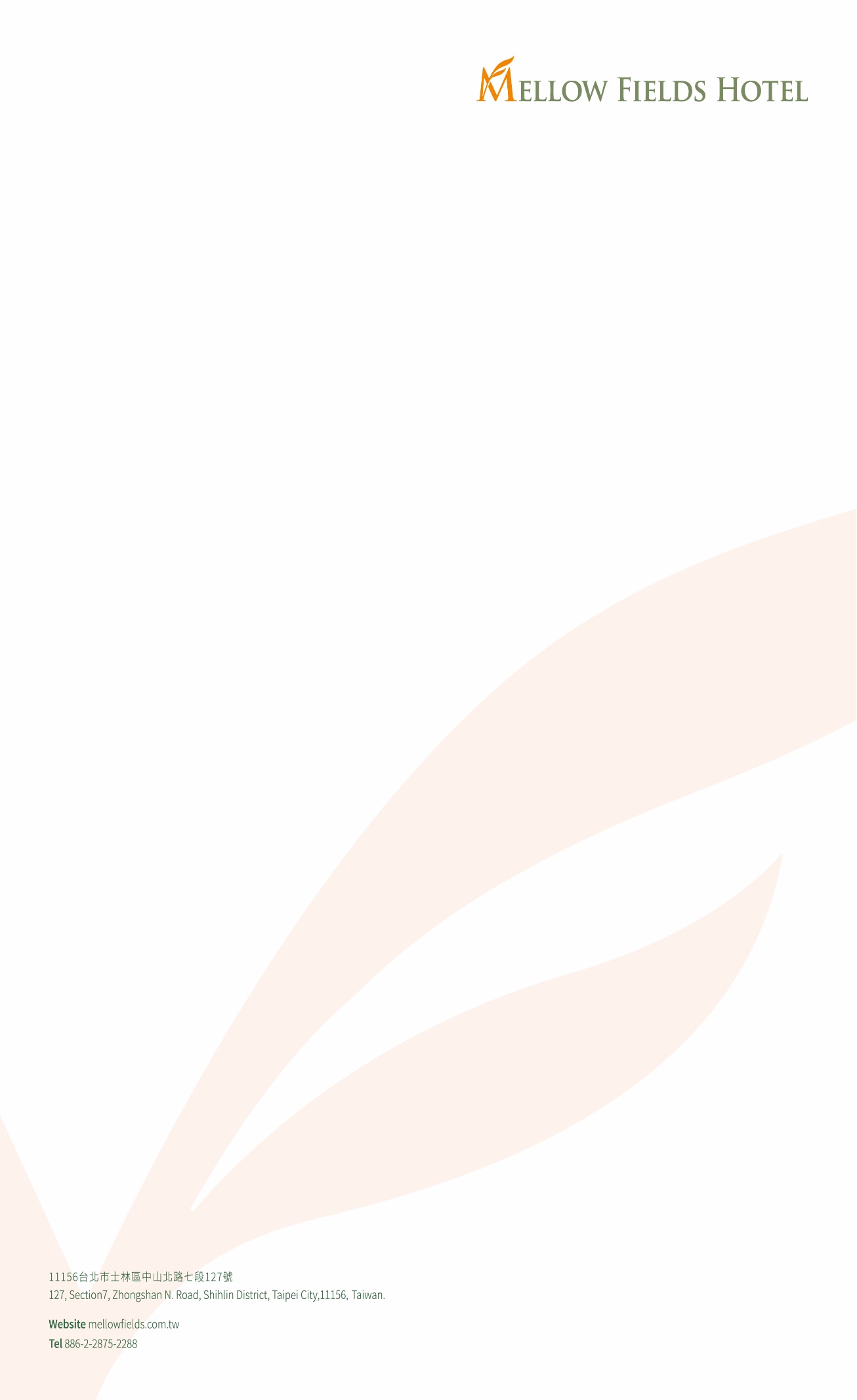 清炒筊白筍清炒筊白筍清炒筊白筍紅燒豆腐紅燒豆腐蛤蜊絲瓜蛤蜊絲瓜當日青菜當日青菜當日青菜(套餐已附白飯4碗)(套餐已附白飯4碗)(套餐已附白飯4碗)(套餐已附白飯4碗)金沙南瓜$280清炒筊白筍$280生爆鹽煎肉
$340紅燒豆腐$240絲瓜蛤蜊$280鳳梨咕咾肉$420宮保雞丁$280白切雞$480乾煎鯖魚$200糖醋魚片$380薑爆小卷$320白灼小卷$300當日青菜$220當日例湯$100/200白飯$20